Собрание представителей городского поселения Безенчукмуниципального района БезенчукскийСамарской областиРЕШЕНИЕ ПРОЕКТот   ----.2017г   №  /25Об утверждении порядка и условий предоставления депутату Собрания представителей городского поселения Безенчук муниципального района Безенчукский Самарской области помещения для осуществления депутатской деятельности и работы с избирателями	В соответствии со ст. 11 Федерального закона от 09.10.1999 №  184-ФЗ «Об общих принципах организации законодательных (представительных) и исполнительных органов государственной власти субъектов Российской Федерации», ст.13 Закона Самарской области от 10.07.2008 N 67-ГД «О гарантиях осуществления полномочий депутата, члена выборного органа местного самоуправления, выборного должностного лица местного самоуправления в Самарской области», руководствуясь Уставом городского поселения Безенчук, Собрание представителей третьего созываРЕШИЛО:1. Утвердить Порядок и условия предоставления депутату Собрания представителей городского поселения Безенчук муниципального района Безенчукский Самарской области помещения для осуществления депутатской деятельности и работы с избирателями согласно приложению к настоящему Решению.2.    Настоящее Решение вступает в силу со дня его официального опубликования.3.  Опубликовать настоящее Решение в газете «Вестник городского поселения» и разместить на официальном сайте Администрации городского поселения Безенчук в сети Интернет.Контроль за исполнением настоящее Решения возложить на председателя Собрания представителей городского поселения Безенчук А.Г.Кантеева.Глава городскогоПоселения Безенчук                                                                                     В.В.АникинПредседатель Собрания представителейгородского поселения Безенчук                                                                  А.Г.КантеевПриложение к Решению Собрания представителейгородского поселения Безенчукмуниципального района БезенчукскийСамарской области от ____ 2017г. № ___ПОРЯДОКИ УСЛОВИЯ ПРЕДОСТАВЛЕНИЯ ДЕПУТАТУ СОБРАНИЯ ПРЕДСТАВИТЕЛЕЙ МУНИЦИПАЛЬНОГО РАЙОНА БЕЗЕНЧУКСКИЙ САМАРСКОЙ ОБЛАСТИ ПОМЕЩЕНИЯ ДЛЯ ОСУЩЕСТВЛЕНИЯ ДЕПУТАТСКОЙ ДЕЯТЕЛЬНОСТИ И РАБОТЫ С ИЗБИРАТЕЛЯМИНастоящий Порядок разработан в соответствии  со ст. 11 Федерального закона от 09.10.1999 №  184-ФЗ «Об общих принципах организации законодательных (представительных) и исполнительных органов государственной власти субъектов Российской Федерации, ст.13 Закона Самарской области от 10.07.2008 N 67-ГД «О гарантиях осуществления полномочий депутата, члена выборного органа местного самоуправления, выборного должностного лица местного самоуправления в Самарской области» и определяет порядок и условия предоставления депутату Собрания представителей городского поселения Безенчук  (далее – депутат) помещения для осуществления депутатской деятельности и работы с избирателями.Встречи депутата с избирателями проводятся в помещениях, специально отведенных местах, а также на внутридворовых территориях при условии, что их проведение не повлечет за собой нарушение функционирования объектов жизнеобеспечения, транспортной или социальной инфраструктуры, связи, создание помех движению пешеходов и (или) транспортных средств либо доступу граждан к жилым помещениям или объектам транспортной или социальной инфраструктуры. Уведомление  органов местного самоуправления муниципального района Безенчукский о таких встречах не требуется. При этом депутат вправе предварительно проинформировать указанные органы о дате и времени их проведения.2. Постановлением Администрации городского поселения Безенчук муниципального района Безенчукский Самарской области (далее – Администрация поселения) определяются специально отведенные места для проведения встреч депутатов с избирателями, а также определяется перечень помещений, предоставляемых Администрацией поселения для проведения встреч депутатов с избирателями. 3. Встречи депутата с избирателями в форме публичного мероприятия проводятся в соответствии с законодательством Российской Федерации о собраниях, митингах, демонстрациях, шествиях и пикетированиях.4. Депутат на территории его избирательного округа для осуществления депутатской деятельности и работы с избирателями предоставляется одно нежилое помещение.Порядок обеспечения депутата мебелью, оргтехникой, средствами связи определяется постановлением Администрации городского поселения Безенчук  (далее – Администрацией поселения).5. Помещения для осуществления депутатской деятельности и работы с избирателями предоставляются в зданиях (помещениях), являющихся муниципальной собственностью.6. Предоставленное депутату помещение должно соответствовать техническим, санитарным и другим нормам и правилам, установленным законодательством Российской Федерации.7. Содержание помещений, в том числе оплата расходов за коммунальные услуги, содержание, услуги связи, производится за счет сметы расходов на содержание Администрации поселения.8. Закрепление помещений за депутатами осуществляется на основании постановления Администрации поселения.В случае закрепления помещения за депутатами, избранными в составе списка кандидатов, отсутствия в избирательном округе помещений, находящихся в муниципальной собственности, либо если избирательный округ состоит из территорий, удаленных друг от друга, возможно закрепление одного помещения за несколькими депутатами.9. Помещение, предоставленное депутату, не может использоваться в иных целях, за исключением работы с избирателями и осуществления депутатских полномочий в избирательном округе.10. Депутат несет ответственность в соответствии с нормами действующего законодательства Российской Федерации за состояние предоставленного помещения и использование его по целевому назначению.11. Воспрепятствование организации или проведению встреч депутата с избирателями в форме публичного мероприятия, определяемого законодательством Российской Федерации о собраниях, митингах, демонстрациях, шествиях и пикетированиях, влечет за собой административную ответственность в соответствии с законодательством Российской Федерации.Пояснительная запискаК проекту решения Собрания представителей городского поселения Безенчук муниципального района Безенчукский Самарской областиОб утверждении порядка и условий предоставления депутату Собрания представителей городского поселения Безенчук муниципального района Безенчукский Самарской области помещения для осуществления депутатской деятельности и работы с избирателямиПроект разработан в соответствии  со ст. 11 Федерального закона от 09.10.1999 №  184-ФЗ «Об общих принципах организации законодательных (представительных) и исполнительных органов государственной власти субъектов Российской Федерации, ст.13 Закона Самарской области от 10.07.2008 N 67-ГД «О гарантиях осуществления полномочий депутата, члена выборного органа местного самоуправления, выборного должностного лица местного самоуправления в Самарской области»Настоящее положение определяет порядок и условия предоставления депутату Собрания представителей городского поселения Безенчук  помещения для осуществления депутатской деятельности и работы с избирателями.Финансово-экономическое обоснование к проекту решения Собрания представителей городского поселения Безенчук муниципального района Безенчукский Самарской областиОб утверждении порядка и условий предоставления депутату Собрания представителей городского поселения Безенчук муниципального района Безенчукский Самарской области помещения для осуществления депутатской деятельности и работы с избирателями	Настоящий проект Решения  не предполагает установления дополнительных расходных обязательств.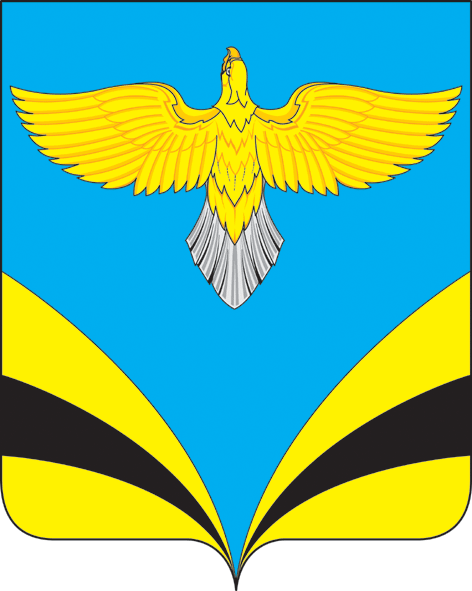 